Year 3-4 – Remote Learning Schedule – Term 4 – Week 1English
Write a poem, titled ‘The Storm’. What language could you use to describe the actions of the weather, the trees in the wind, the noises you might hear?*** Remember: Poems do not have to rhyme! ***Modern foreign languagesCreate a fact file about France, including;
The capital city; the flag; important sports; the geography of France; special food and drink.Geography - RiversCreate a fact file about the River Medway. Where is its source? Does it have more than one source? Where does it travel? How long is it? Are there any waterfalls? Where does it end?MathsComplete the work that has been set for you on MyMaths.Practise your times tables on Times Tables Rockstars.ScienceUse the link below to summarise what sound is, how we hear it, pitch and volume. Create pictures and images as much as you like.https://www.bbc.co.uk/bitesize/topics/zgffr82Daily Core Tasks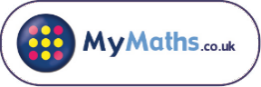 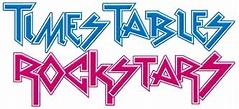 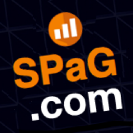 